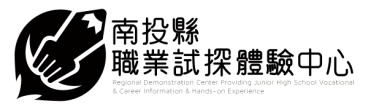 109學年度  南投縣國民中學區域職業試探與體驗示範中心體驗課程   預約報名表承辦人：                 主任：                   校長： (一) 請於預定參訪之日期兩周前填妥本表並核章，以傳真或電子郵件方式向本中心報名，若兩天內未收到中心回傳報名成功訊息，請來電中心確認。     電話：049-2332625#152 賴小姐      傳真：049-2335194。Email：register.handsonexp@gmail.com(二) 請帶隊老師協助督促來訪體驗的學員注意安全，並遵守授課講師、本中心工作人員的指示。(三) 若遇不可抗力之因素，請報名學校於三天前通知本中心取消活動。(四) 若遇臨時特殊狀況而必須停止體驗課程時，本中心得事先通知改(延)期。(五) 本辦法未竟事項，請洽詢本中心。報名學校名稱                     ( 國小 / 國中 ) 年級              領隊教師姓名 / 連絡電話姓名                      電話(公)                        手機                      Email                           預計參訪日期          年        月        日參訪場次 設計群(課程名稱)                                 食品群(課程名稱)                                參訪人數教師            位  學生            位備註